UNA CONTRAPRUEBASOBRE CULTURA RELIGIOSA7. El misterio del Espíritu Santo      También sobre el Espíritu, y con la misma importancia que sobre el Padre y sobre el Hijo, tenemos que cultvar una cultua suficiente para ser coherentes con las exigencias del misterio cristiano.    Con todo es conveniente recordar que las ideas y las terminologías relacioandas con la Tercera Persona de la Stma Trinidad son más generales, incluso ambiguas y oscuras que las relacionadas con los otros dogmas y misterios cristianos.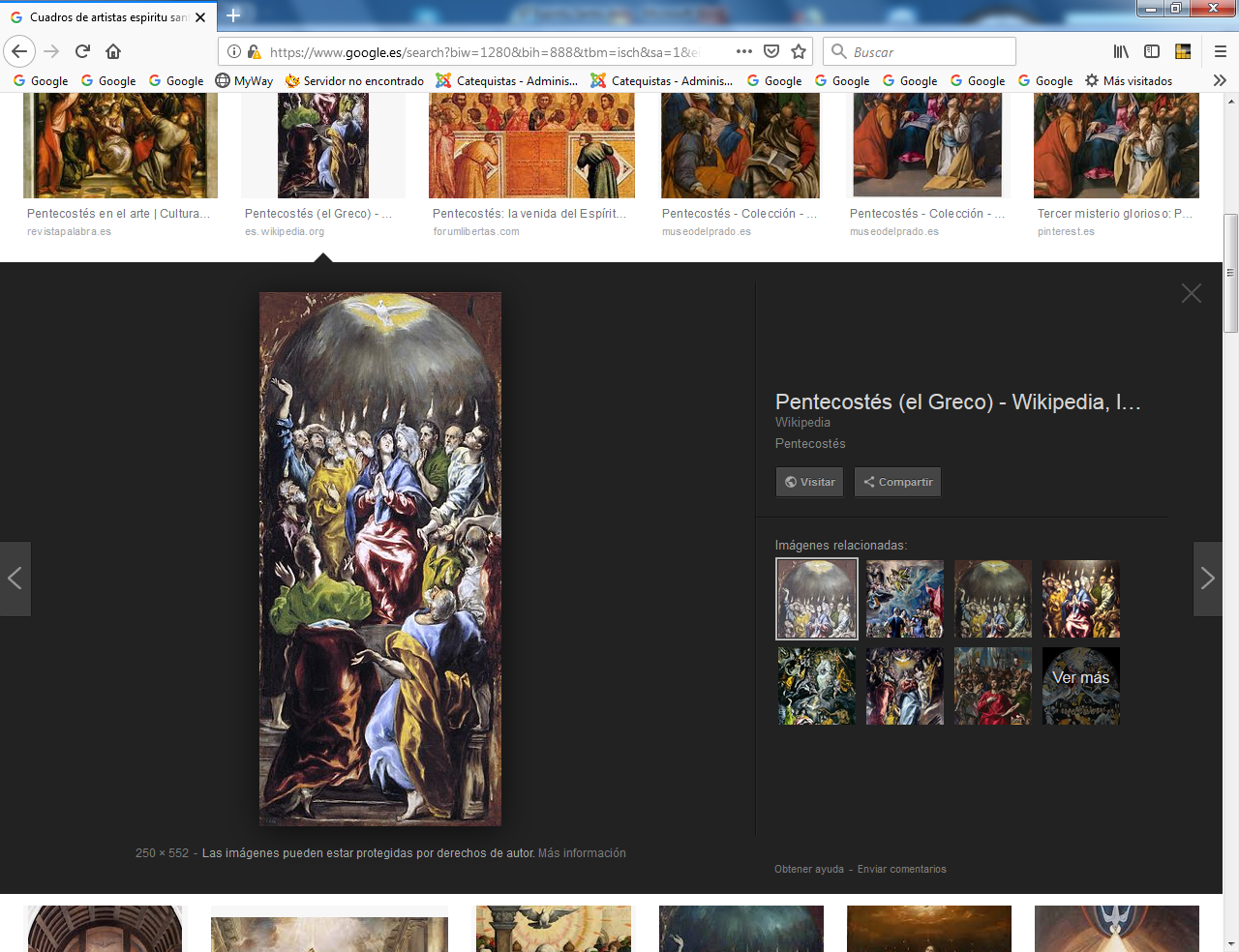 El Greco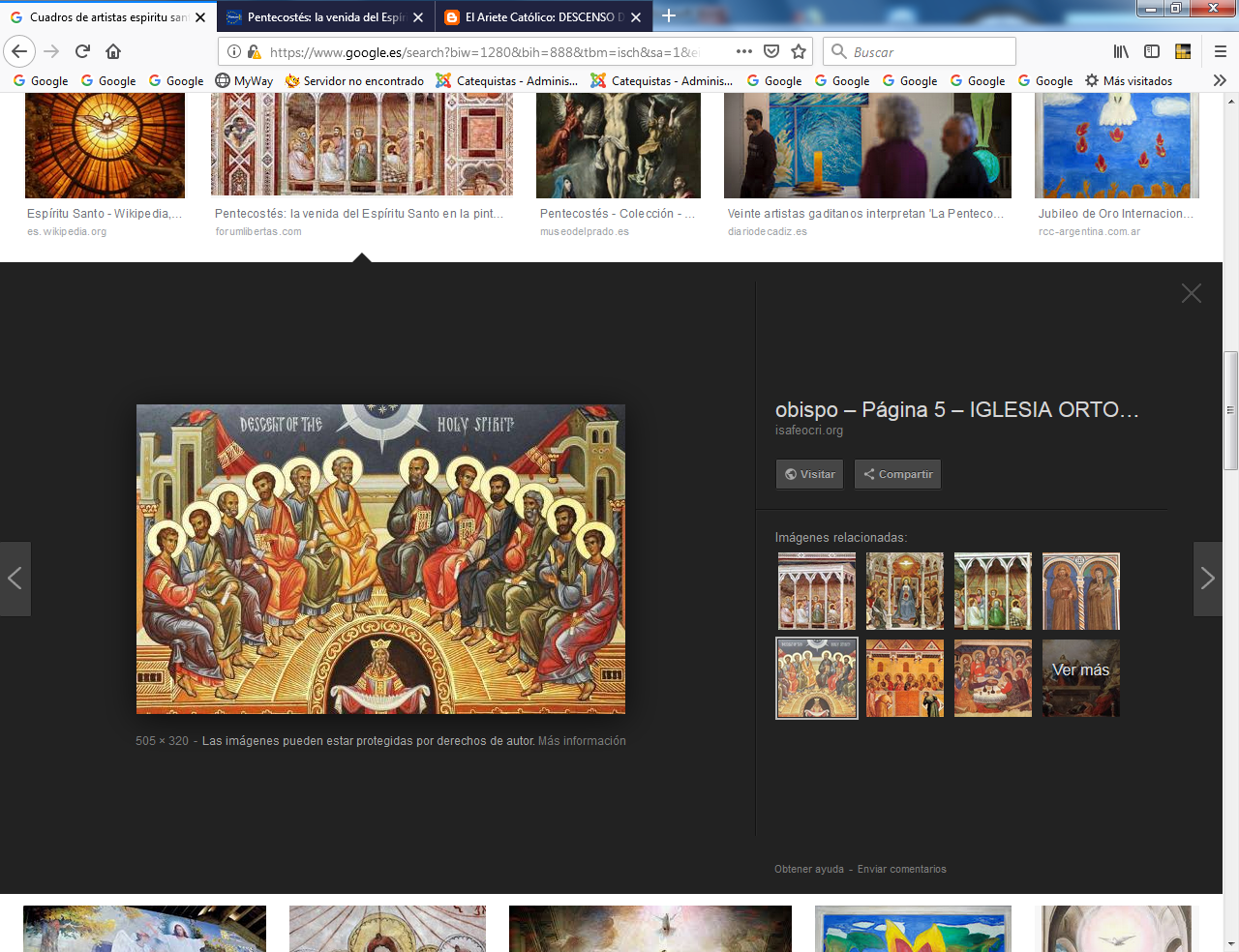 Icono moderno. USA 1950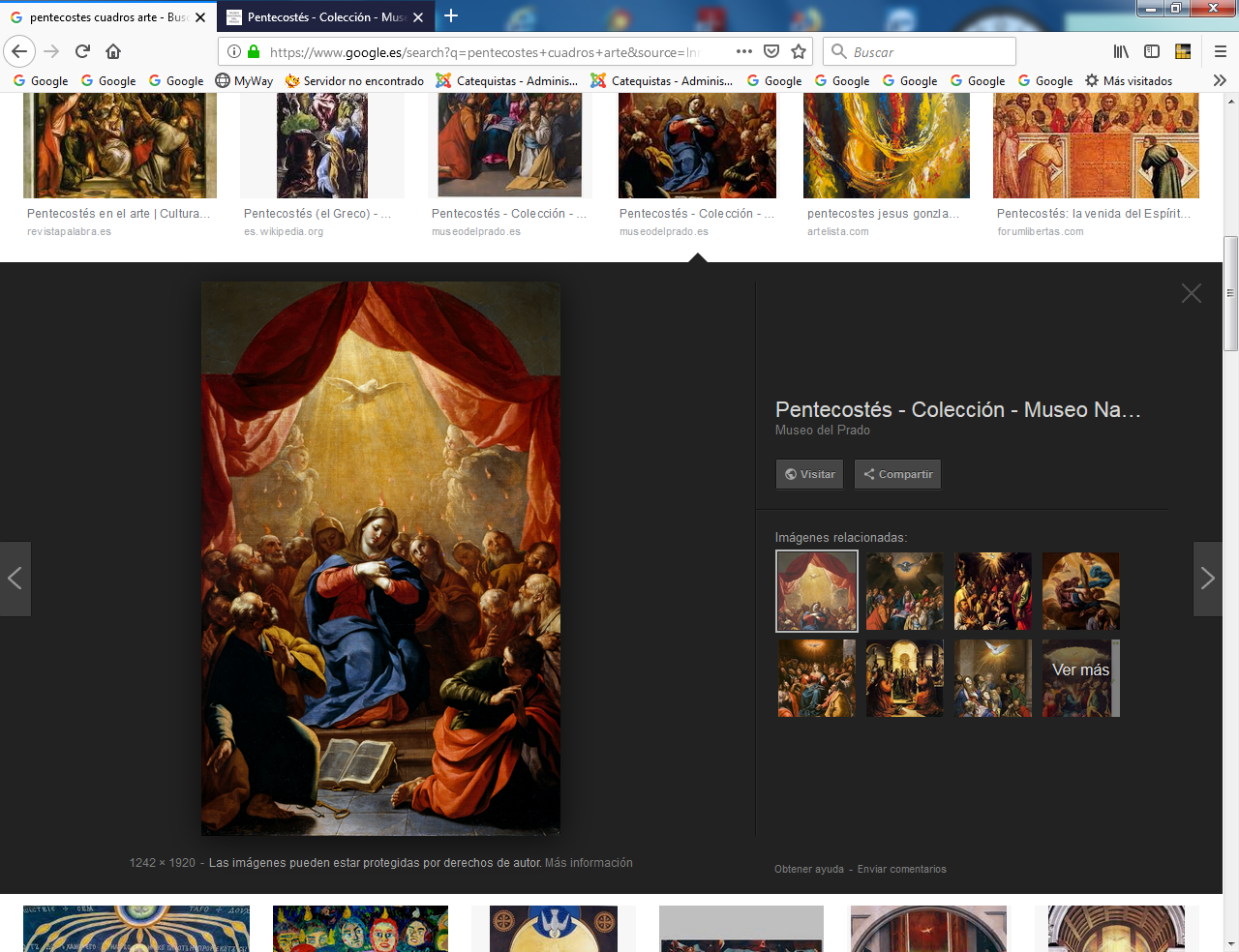 A. Palomino Velasco 1655-1726Doctrina cristiana sobre el Espíritu Santo       Basta que hagamos el esfuerzo para decir lo que sabemos y podemos explicar sobre este tema, el Espíritu Santo, para sentirnos un poco desalentados por lo poco que se nos ocurre. Pero no hay que desanimarse. El medir nuestros niveles no se debe a la curiosidad, sino al afán por mejorar nuestros saberes. ¿Que sabemos poco sobre el Espíritu Santo? Se trata de mejoprar nuestras ideas y nuestro entimientos, como cauce para mejorar nuestra fe.   He aquí la prueba ante las diez preguntas que se ofrecen:1  ¿Que significa Espiritu Santo?2  ¿Por qué se usan los signos o simbolos de la paloma, el fuego, la luz ?3   ¿Por qué se la atribuye a él ante todo la inspiración a los profetas y la sabiduria?4  ¿Cuáles son las plegarias y fiestas más comunes que se le dirigen a él?5  ¿Modos de expresar la divinidad en Oriente y en Ocidente? ¿Por qué?6  ¿Hablamos de los dones del Espiritu Santo? ¿Por qué y cuántos se dicen?7 ¿Sigue activo el Espíritu Santo en los cristianos del mundo de hoy?8  ¿Qué valor hay en las invocaciones al Espiritu en todos los sacramentos?9    A veces se habla de los frutos, ¿Cuándo y por que se citan " a veces? ¿Dónde?10  ¿La venida del Espiritu Santo fue diferentes o igual a la venida del Verbo divino?    Tenemos que ser consciente que, en lo referente a este tema del Espíritu Santo, resulta un poco fatigoso el buscar términos adecuados para decir algo concreto.   Pero es neceario hacer esfuerzo de piedad y de memoria parra hablar sobre ese contenido doctrinal del mensaje c ristiano con claridad y cierta precisión. Y para grabar en este registro que sigue es preciso usar objetividad y no simple piedad compasiva.  ¿No sale baja la calificación? No desanimarse. Terminaremos subiendo bastante las ideas  y admirando los sentimientos mejorados.EL ESPIRITU SANTO    La palabra con la que designa al espíritu en la Biblia griega de los LXX es "pneuma", que traduce la hebrea "rüah" (aliento, soplo, espiración). En los libros del Antiguo Testamento se refiere por lo general al ser espiritual divino del Dios único en el que se cree. Al  término El o Elohim en los primeros tiempos y al Yaweh después de la aparición en una zarza ardiendo sin consumirse que se reveló a Moisés, se habla en el Evangelio de Espiritu y se lo considera también divino. Pero el común denominador de todo el Antiguo Testamento es la idea global de Dios, con su poder impersonal, pero infinito, supremo y misterioso. Con todo, en ocasiones se intuye cierta referencia personalista en el uso que se hace de esa idea, sobre todo cuando se le alude en los profetas.    Y terminará siendo cada vez más clara la realidad del Espíritu Santo con las abundantes referencias de Jesús, sobre todo en la segunda parte de su vida de predicador.     En los escritos del Nuevo Testamento la personalización e individualización del Espíritu se halla en múltiples pasajes. Son 378 veces las que se habla del Espíritu (pneuma en griego). De ellas 90 aluden a la Persona del Espíritu Santo  (pneuma agion)  Seguramente al principio lo entendieron como referencia al Dios que Jesús identificaba con su Padre. Pero luego fueron entendiendo que, además del Padre y de él mismo, habia otro "Alguien" que iba a venir y darles fuerza en la misión que Jeús les iba anunciando que iban ellos a tener.    Por eso en las explicitas alusiones a la persona el Espíritu Santo se va intuyendo que se trata de Persona divina distinta del Padre y del Hijo, pero igual por ser divina. Esta revelación llega a ser plena en el Nuevo Testamento, pues en el Antiguo ni siquiera en los profetas se podía advertir una persona divina. Fue el mismo Jesús el que la comunicaba a sus seguidores que el Espíritu Santo era divino y no sólo un modo de ser del Dios de los judíos. Es la base de la doctrina cristiana sobre el Espíritu Santo.   1. El Espíritu Santo en boca de Jesús   El Espíritu Santo es el gran regalo de Jesús; es el Enviado por el Padre al mundo y es el Enviado por Jesús también para culminar su obra de salvación. Es el alma de la Iglesia y la vida de todos sus miembros.   1.1. En la Trinidad de Personas   Los cristianos estamos acostumbrados a pensar y a hablar del Espíritu Santo en el contexto de las Personas de la Santísima Trinidad. Casi podríamos decir que no personalizamos a este Santo Espíritu, sino que le aludimos sólo cuando nos referimos a la Trinidad Santa de Dios. Por eso apenas si entendemos su Persona, su misterio y su acción en los hombres.   - Invocamos muchas veces el nombre de la Santísima Trinidad. Oímos decir que en Dios hay tres Personas; que no son tres dioses, sino un solo y único Dios verdadero. Y decimos que el Espíritu Santo es la tercera Persona y se define como Amor Infinito, como fortalecedor, como consolador (Paraclito).   - Con frecuencia hacemos signos y recitamos plegarias e invocaciones a la Santísima Trinidad y, por lo tanto, al Espíritu Santo, glorificando su nombre y reconociendo su acción en las almas.  - Nos trazamos sobre el cuerpo la señal de la cruz, diciendo: "en el nombre del Padre, del Hijo y del Espíritu Santo" y consideramos que con ello atraemos la bendición del cielo.  - Nos bendicen con buenos deseos y sobre todo con resonancias trinitarias; y, en las bendiciones solemnes, y en la administración de sacramentos,  se invoca al Padre, al Hijo y al Espíri­tu Santo.  - Recitamos la plegaria tradicional de "Gloria al Padre, al Hijo y al Espíritu Santo", y elevamos con ella nuestro homenaje a las Tres Personas sagradas.  - Es costumbre en la Iglesia de terminar todas las oraciones "en honor del Padre, del Hijo y del Espíritu Santo" y ellas nos mantiene vivo el recuerdo de Dios trinitario.   1.2. Misterio cristiano   Sin embargo, también el Espíritu es una Persona, como lo es el Hijo, y en la formación cristiana y educación de la fe hay que enseñar a identificarle como presente, actuante y santificador.  La invocación al Espíritu Santo es un sello de los cristianos, que tiene su confianza en el Padre a través del Hijo y por medio del Espíritu. Ellos ponen su pensamiento en el Espíritu enviado por el Padre y por el Hijo como signo y garantía de que serán escuchados. Un cristiano que no descubre la presencia del Espíritu en su vida carece de algo esencial.     Es el gran don del corazón creyente. S. Pablo decía a los romanos: "No habéis recibido un Espíritu de esclavos, o que os lleve a un régimen de miedo. Habéis recibido un Espíritu que nos transforma en hijos y nos permite decir "Abba", es decir "Padre". Es el mismo Espíritu el que se une a nuestro espíritu y nos asegura que somos Hijos de Dios." (Rom. 8.15-17) 2. Identidad del Espíritu Santo   El educador y animador de cristianos a precisa ideas claras sobre el Espíritu Santo, como condición de poder dar una buena orientación sobre su acción santificadora de Dios en las almas. L devoción al Espiritu Santo no se peude identificar como una más entre las que tributamos a los Santos, incluida la Stma Virgen. La fe nos dice que la Persona divina, Dios, está por encima de las demás devociones, tnto en las prác tica como en las creencias    2.1. Espíritu divino   El Espíritu Santo es Dios. Se le aplican indistintamente los nombres de Espíritu y de Dios. Por ejemplo, en el caso del engaño de Ananías: “¿Por qué engañas al Espíritu Santo... No has mentido a los hombres sino a Dios" (Hech. 5. 3). En otros lugares se refleja claramente esta realidad: 1 Cor. 3. 16; 6. 19.   Como Dios es infinitamente sabio y fuente de vida. Al Espíritu Santo se le atribuye la plenitud del saber: es maestro de toda verdad, predice el porvenir (Jn. 16. 13), penetra y conoce los profundos misterios de la divinidad (1 Cor. 2. 10) y es quien inspiró a los profetas en el Antiguo Testamento. (2 Petr. 1. 21 y Hech. ­1.16) y sigue iluminando a los cristianos que descubren su misión santificadora e iluminadora.    Y, como Dios, merece la adoración en el contexto de la Trinidad, pero también considerado como "realidad divina singular". Y esa realidad, misteriosa y personal, oye, conoce, ama, actúa, al igual que el Verbo, que Jesús encarnado.    2.2. Es la Tercera Persona      El Espíritu Santo es Persona; por lo tanto es diferente del Padre y del Hijo, aunque sea el mismo Dios. Así se le presenta cuando Jesús manda a sus Apóstoles a "bautizar en el nombre del Padre, del Hijo y del Espíritu Santo". (Mt. 28.19)    También se multiplican las alusiones bíblicas a su original identidad. Es el Paráclito (= consolador, abogado). Y este término no puede referirse sino a una persona que actúa en las almas y en la Iglesia (Jn. 14. 16 y 26; 15. 26; 16. 7)      Con frecuencia el mismo Jesús alude a El con funciones concretas. Se le llama "abogado o intercesor" ante el Padre y se dice de El que es "maestro de la verdad" (Jn. 14, 26; y 16. 13), que da testimonio de Cristo (Jn. 15. 26), que conoce los misterios de Dios (1 Cor. 2. 10), que predi­ce lo futuro. (Jn. 16. 13; Hech. 21. 11)     El Espíritu Santo es original, activo y transformador del mundo. Interesa en la ascética y en la catequesis resaltar su protagonismo santificador, en unión al Padre y al Hijo. Por ejemplo, Jesús le llama “transformador del mundo". (Jn. 14. 26)    2.3. Y es Persona actuante     La acción divina del Espíritu Santo se muestra, ante todo, en su labor transformadora y en su referencia a Jesús. Su acción comienza en al acto creador trinitario, pero se perfila como singular en el prodigio de la encarnación del Hijo de Dios: "El Espíritu Santo te cubrirá con su sombra...". (Lc. 1. 35; Mt. 1. 20):    Y su acción divina culmina en la impre­sionante­ llegada el día de Pentecostés (Lc. 24. 49; Hech. 2. 2-4), cuando se hace presente en los seguidores de Jesús y los confirma en la plenitud de su gracia y de su fortaleza.    Los Apóstoles repiten sin cesar que es el "dador de toda gracia": de los dones de Dios (1 Cor. 1.2) y de la justificación en el Bautismo (Jn. 3. 5) del perdón del pecado (Jn. 20. 22; Rom. 5. 5; Gal. 4. 6; 5. 22)    3. Procedencia del Espíritu Santo    En la catequesis hay que insistir en su identidad divina: es Dios infinito, eterno e inmutable. Se insiste en la Escritura y en la Tradición que procede del Padre y del Hijo por vía de espiración.  El término de espiración, espíritu, soplo, es una forma de hablar humana para tratar de reflejar un misterio divino.    La doctrina de la Iglesia no hace otra cosa que recoger la Palabra de Dios, transmitirla y tratar de explicarla. Considera como misterio de fe el que el Espíritu Santo procede del Padre y del Hijo. Y explica esa procedencia con el lenguaje figurativo del soplo mutuo entre el Padre y el Hijo, como de un solo princi­pio por medio de una única espiración.   La Iglesia ortodoxa griega enseña des­de el siglo IX que el Espíritu Santo procede únicamente del Padre, recogiendo enseñanzas y tradiciones anteriores. La doctrina de la única procedencia del Padre se hizo oficial entre los ortodoxos en su Sínodo de Constantinopla, presidido por Focio en el año 879.     Allí se rechazó como herético la expresión "Filioque" (y del Hijo), que añadían los latinos en el Credo. Contra esa doctrina, el II Concilio universal de Lyon (1274) proclamó la fórmula de la doble procedencia: "Se debe profesar que el Espíritu Santo eternamente procede del Padre y del Hijo y se debe defender que procede de un sólo principio y no de dos, como si de una espiración se tratara y no de dos". (Denzinger. 460)    Aunque ni en el Concilio de Nicea ni en el de Constantinopla se hable de esta procedencia unitaria de las dos Personas, la doctrina se fue extendiendo en Occidente. Fue el Concilio III de Toledo de 589 el que primero reflejó esta creencia o doctrina en una formulación, luego universalizada en los demás Sínodos y Concilios. Allí se añadió la expresión  "y del Hijo" (Filioque)    El apoyo bíblico a esta doctrina es claro (Mt. 10. 20; Jn. 1. 5; 1 Cor. 2. 11; Gal 4. 6; Hech 16. 7). La cuestión es más especulativa que práctica, por lo cual no hay que resaltar tales diferencias en la teología o en la práctica ascética y litúrgica. Pero conviene que el educador sepa lo que la Iglesia católica enseña y el por qué en el Credo se proclama que procede del Padre y del Hijo. Y en la medida de lo posible hay que hacer presente esa visión en todos los actos de Iglesia, ya que en los Concilios no se  entendió otro modo de expresarse.     4. Juan, testigo del Espíritu Santo   Gracias a la fe, creemos que el Espírítu reside en nosotros. Su presencia y su venida a nosotros es similar a la que un día contemplaron los que iban a recibir el Bautismo en el Jordán.  El bautista Juan recordaba con emoción el signo del que fue testigo: "He visto que el Espíritu bajaba del cielo como una paloma y reposaba sobre El. Ni yo mismo sabía quién era. Pero el que me envió a bautizar con agua me había dicho: Aquel sobre el que veas que baja el Espíritu y permanecer sobre El, ese es quien ha de bautizar con el Espíritu Santo.   Y puesto que lo he visto, testifico que ese es el Hijo de Dios" (Jn. 1.32-34)   Desde que Jesús recibiera el Espíritu Santgo, el modelo de toda nuestra vida es esa figura profética, ya que él proclama su acción y es el que le hace proclamarse a él como Hijo de Dios que anuncia también una venida especial del  Espíritu Divino.   Por eso, tenemos que acudir a lo que nos dice el Evangelio del Espíritu Santo sobre el Señor. Sólo así se puede entender algo del Misterioso Espíritu Santo y entender su acción en nosotros, condición de partida para celebrar su venida sobre la comunidad entera de los cristianos.   La Iglesia siempre ha tenido la conciencia de que el Espíritu Santo actúa en sus miembros y que es su fuerza viva en el mundo. Se ha puesto siempre en disposición de responder con fidelidad a los deseos del Espíritu y hacer así de camino para que todos los hombres lleguen a la salvación por su medio y su gracia.    En la medida en que nos sentimos Iglesia, facilitamos esa labor del Espíritu en nosotros y en los demás. Es una labor real, aunque miste­riosa, continua aunque inad­vertida, eficaz aunque no pueda someterse a medidas terrenas.    5. Estuvo siempre con Jesús    La idea del Espíritu Santo es inseparable de la acción de Jesús en la tierra. Esa "concomitancia misteriosa e insistente" es uno de los elementos fundamentales de la buena catequesis sobre el Espíritu Santo, cuya figura y acción hay que entenderla unidas a las de Jesús.    5.1. Al inicio de su vida    El Espíritu Santo aparece en el Evangelio como protagonista de múltiples acontecimientos relacionados con la salvación.    + Por su influjo, el ángel del Señor anunció a María Santísima el milagro singular de su maternidad virginal.     +  Por su acción, María llegó a ser madre sin dejar de ser virgen. (Lc. 1. 35)    + El ángel, bajo la inspiración divina, pronunció alabanzas hermosas que tantas veces recordamos los cristianos cuando recitamos el "avemaría". (Lc. 1. 37).    + Isabel se llenó del divino Espíritu al recibir la visita de María y se desahogó con alabanzas y con alegría, sintiendo la presencia del Señor. (Lc. 1. 41)      + El Espíritu fue quien iluminó al anciano Simeón en el Templo y a la profetisa Ana, para que hablaran del Señor a todos los que acudían. (Lc. 2. 27)   5.2. Y en su ministerio profético   Cuando la vida de Jesús se hundió en la oscuridad de Nazareth, también el Espíritu siguió actuando en aquel hombre que se proclamaba Hijo de Dios. Y apenas le llegó la hora designada por el Padre para comenzar su obra de salvación, el Espíritu Santo comenzó a manifestarse por su medio.     + Sobre Jesús se apareció en forma de paloma, cuando acudió al Jordán para ser bautizado por Juan y comenzar su ministerio público. (Jn. 1. 33)    + Bajo su impulso, Jesús fue al desierto para ser tentado y para que se preparara a su misión. (Mt. 4. 1)    + Por el Espíritu Santo, Jesús se llenaba de gozo en su tarea, viendo que la verdad de Dios llegaba a los sencillos. (Lc. 10. 21)    + Declaraba muchas veces, como lo hizo al maestro de la Ley llamado Nicodemo, que era preciso volver a nacer de nuevo por la acción del Espíritu Santo. (Jn. 3. 5)    + Recordó que quienes pecan contra el Espíritu Santo difícilmente podrían ser perdonados. (Mt. 12. 32)    Su último mensaje en la tierra fue el mandato a sus discípulos para que predi­caran su Evangelio en el nombre de las tres Personas de la Santa Trinidad: "Id y anunciad la buena nueva a todos los habitantes de la tierra, bautizándoles en el nombre del Padre, del Hijo y del Espíritu Santo y enseñadles a cumplir lo que yo os he mandado." (Mat. 28. 19)    6. Venida visible del Espíritu Santo    La Iglesia celebra de forma singular el recuerdo de Pentecostés (a los 50 días de la Resurrección de Jesús), cuando el Espíritu descendió de una forma especialmente significativa.    6.1. La promesa del Espíritu Santo   Jesús prometió con insistencia a sus Apóstoles que enviaría al Espíritu Santo para completar su obra. La promesa de Jesús ha sido siempre considerada como fundamental en los orígenes de la Iglesia.    El recuerdo de algunas palabras de Jesús ayuda a comprender el significado del Espíritu Santo. Jesús decía a los suyos: "Si me amáis de verdad, obedeceréis mis mandamiento y entonces rogaré al Padre que os envíe otro Abogado que os ayude y esté siempre con vosotros. El será el Espíritu de la Verdad. Los que son del mundo no pueden recibirlo, porque no pueden verlo ni conocerlo. En cambio vosotros le conoce­réis, porque ya vive en vosotros, en vuestro inte­rior" (Jn 14. 17).    Incluso Jesús llegaba decir a sus Apóstoles palabras comprometedoras como éstas: "Os conviene que yo me vaya de vuestro lado. Pues, si no me voy, el Abogado no vendrá a vosotros. Pero, si me voy, os lo enviaré. Y cuando El venga, os mostrará todas las cosas. Y os enseñará dónde está el mal y dónde está el camino de la salvación... Entonces podréis comprender la verdad plena." (Jn.16.10-12)    Podemos decir de alguna manera que, sin Espíritu Santo, no habría Iglesia. Y que, sin entender la acción de la Tercera Persona de la Santa Trinidad, no comprendere­mos la realidad profunda de la Iglesia.   Jesús prometió la presencia del Espíritu a sus seguidores en su labor predicadora. El Espíritu estaría con ellos. (Mc. 13. 11)   La figura del Espíritu Santo está en los labios de Jesús cuando envía a sus Apóstoles y discípulos a sembrar su mensaje por todo el mundo y a perdonar en su nombre a los pecadores. Les dijo entonces: "Sopló sobre ellos y les dijo: Recibid el Espíritu Santo; a quienes perdonéis los pecados les quedarán perdonados, y a quienes no se los perdonéis, les quedarán retenidos". (Jn. 20. 22)   6.2. La misión del Espíritu Santo   Lo más catequístico de la riquísima doc­trina de la Iglesia sobre el Espíritu Santo es su actuación en la vida de los creyentes. El Espíritu Santo, el santificador, recibió también una misión del Padre y del Hijo para que consagrara y protegiera a los se­guidores del Señor.   El Espíritu Santo no es enviado únicamente por el Padre (Jn. 14, 16 y 26), sino también por el Hijo: "El Abogado que yo os enviaré de parte del Padre" (Jn 15. 26). La misión del Espíritu Santo es continua­ción, en cierto sentido, de las misma mi­sión de Jesús; por lo tanto completa, plenifica y proyecta a las almas lo que Jesús hizo (Jn. 16, 7; Lc 24. 49; Jn. 20. 22). Para eso el Espíritu Santo fue enviado por Jesús y por el Padre.    Cuando más tarde los discípulos de Jesús pusieron por escrito algunos hechos y palabras del Maestro, recordaron con especial cariño las acciones que podían atribuir al Espíritu Santo, del que tanto habían oído hablar.    6.3. La invocación al Espíritu   Es una necesidad continua de los cristianos. Las llamadas al Espíritu de Dios y de Jesús son continuas. Los sacramentos se administran en la Iglesia "en el nombre del Padre, del Hijo y del Espíritu Santo". Hemos asistido a Bautizos y Confirmaciones; hemos presenciado Matrimonios y Ordenaciones; nosotros mismos recibimos la absolución penitencial en el nombre de la Trinidad Santa. En todas las plegarias sacramentales se invoca la gracia de Dios en el nombre trinitario.    Sin caer muchas veces en la cuenta del sentido de lo que queremos decir o de lo que oímos, repetimos la invocación tanto que corremos el riesgo de no valorar el sentido que ella posee. Y en la catequesis hay que enseñar a sentir lo que se dice.    Nuestra costumbre viene de lo más profundo del mensaje evangélico. Jesús siempre habló de su Padre y todo lo hizo bajo el impulso del Espíritu Santo.   Y nosotros debemos mantener esa referencia esencial al Espíritu Santo, pues el Animador, el Consolador, el Abogado defensor prometido y es la fuente de la vida de la Iglesia.      El es el principal artífice de la obra de Jesús, que es la comunidad que formó para que la salvación llegara a todos los hombres. El Espíritu Santo es Dios y como a tal le reclamamos en nuestra vida, ciertos de que su promesa es infalible. Lo es como el Padre y el Hijo son infalibles. Es la Tercera Persona de la Santísima Trinidad, en la cual creemos con fe práctica.     Se actualiza su presencia y su acción en la recepción de los sacramentos, por ejemplo cuando el cristiano recibe la confirmación y siente la plenitud de la fe en su corazón y en su alma 7. Dones del Espíritu Santo   Siguiendo la tradición profética e interpretando un texto de Isaías (Is. 11. 1-2), ha sido habitual en la Iglesia el resumir sus dones y regalos en siete, que están presentes en germen en quien recibe el Bautismo e inicia su vida cristiana:      - El don de SABIDURIA nos impul­sa a saborear y profundizar las cosas que son del Reino de Dios poniéndolas en nues­tra vida las primeras de todo.     - El don de ENTENDIMIENTO nos prepa­ra para ser capaces de descu­brir y de conocer con profundidad todos los misterios de Dios, los cuales Jesús nos quiso comunicar para nuestro provecho.     - El don de CONSEJO, con el cual podemos ayudar a los demás, no facilita el discernimiento en las diversas elecciones que tenemos que hacer para seguir la inspiración de Dios.     - El don de CIENCIA nos permite seguir avanzando en el descubrimiento práctico de lo que más nos conviene para nuestra propia salvación.     - El don de FORTALEZA nos permite enfrentarnos valientemente con las dificultades y obstáculos que hallamos en nuestro camino, especialmente con las tentaciones y con los peligros que acechan a nuestra alma.     - El don de PIEDAD o de amor a nuestro Padre Dios nos impulsa a acudir a El con confianza y con la seguridad de que recibimos todas sus ayudas providencia­les.     - El don de TEMOR DE DIOS es el que nos mueve a temer ofender a Dios y merecer su rechazo por nuestras infidelidades. Sobre todo nos hace temer el perder su amistad y caer en la tentación.     Con todo, los dones del Espíritu no se pueden simplificar tanto como para reducirlos a una relación matemática de siete. El mismo texto original hebreo del profeta Isaías habla de seis dones, aunque la versión de los LXX desdoble el término piedad en piedad y temor. Y la Escritura está llena de alusiones que sobrepasan los términos del texto de Isaías.     Es con todo una de las profecías más recordadas por los evangelistas y por la Iglesia: "Saldrá un vástago del tronco de Jesé y brotará un retoño de sus raíces. Y reposará sobre él el Espíritu del Señor. Será un Espíritu de sabiduría y de entendimiento, de consejo y de fortaleza, de ciencia y de piedad" (Is. 11.1-2)    Recogiendo esta manera de hablar, nosotros nos acordamos de los dones del Espíritu Santo como de regalos de amor.    La riqueza del Señor es inmensa y no tiene ni número ni medida. Cuando se apodera del alma la llena de bendiciones y de fuerza. Como dice San Pablo, produce en ella frutos excelentes: "El Espíritu da alegría, amor, paz, tolerancia, amabilidad, bondad, lealtad, humildad y dominio de sí. Ninguna ley existe en todas estas cosas para los que viven bajo el Espíritu y pertenecen a Cristo crucificado." (Gal 5. 22-23)    8. La Iglesia, fruto del Espíritu    La Iglesia siempre tuvo devoción especial y amor inmenso al Espíritu Santo. Ella sabe que nació como fruto directo de la acción animadora de la Tercera Persona de la Santísima Trinidad.     8.1. Presente en la Iglesia   El Espíritu Santo fue quien configuró y dio plenitud a la obra de Jesús en aque­llos primeros seguidores suyos. Ellos apenas podían comprender lo que el Maestro estaba realizando en el mundo. Alguien tenía que darles luz y fuerza.    Es como si Jesús, en quien se hallaba "encarnada" la Segunda Persona, se hubiera encargado de juntar y de preparar a los Apóstoles y Discípulos y como si tuviera que venir la Tercera Persona, el Espíritu, a culminar la obra iniciada; como si Jesús hubiera formado el "cuerpo" de la Iglesia y el Espíritu la diera "el alma".    Es una comparación no del todo exacta, ya que el Espíritu Santo y Jesús eran inseparables y todo lo hacían a la vez. Pero vale para explicar cómo la Iglesia es obra singular del Espíritu Santo, lo cual nosotros no podemos entender del todo.    8.2. Administradora de dones   Varios aspectos importantes debemos aludir sobre la acción del Espíritu Santo en la Iglesia:     - La Iglesia es la heredera del Espíritu de Jesús, de sus ilusiones, de sus proyectos de salvación, de su amor a los hombres, de su intención de ayudar a todos.     - La Iglesia es la administradora de los dones que Jesús trajo. Ella distribuye como mediadora sus riquezas espirituales, sus gracias y regalos, sus beneficios.     - Es la encargada de recordar todas las manifestaciones que Dios tuvo a lo largo de la Historia de la salvación. Ella guarda y explica las Promesas de los Patriarcas, los Anuncios de los Profetas, los Beneficios recibidos del cielo.    Toda la esperanza del Antiguo Testamento está de alguna manera depositada y guardada en la Iglesia, nuevo Pueblo de Dios. Pero también es depósito de todas las enseñanzas de Jesús. Es el Cuerpo Místico de Cristo, en el cual se conserva todo el mensaje del Reino de Dios.    Para cumplir todas estas labores necesitaba un Espíritu de fortaleza y de sabiduría. Ese Espíritu Santo es el que ejer­ce en la Iglesia tan hermosa y elevada misión.    8.3. Conocer y amar al Espíritu    El mensaje de Jesús sobre el Espíritu Santo es claro y consolador. Habla con tanta frecuencia de El, que resulta familiar en el Evangelio. Muchas veces Jesús recuerda su labor y su misión en medio de los hombres.    Si queremos hacer un estudio interesante sobre lo que el Espíritu Santo representa en el pensamiento de Jesús y, por lo tanto, de toda la Iglesia, debemos revisar en un Nuevo Testamento textos como éstos:      - Es Espíritu que enseña. Lc 12. 12.      - Es Espíritu de Vida. Jn. 6. 64.      - Es Espíritu Consolador. Jn. 12. 26.      - Es Espíritu de Verdad. Jn. 16. 13.      - Es Espíritu de la Fortaleza. Hch. 8.2.      - Es Espíritu de Santidad. Rom. 1. 4.   Se le llama también Consolador  (Paráclito) Espíritu de amor, Espíritu paz, Espíritu de luz, Espíritu de fortaleza, sobre todo Espíritu de Dios, Espíritu de Jesús, Espíritu de los Profetas.   8.4. Educación de la fe eclesial del Espíritu.   La mejor forma de presentar al Espíritu Santo en la catequesis es reflejarle como Vida de la Iglesia, como la fuerza interior de los creyentes. Nuestras experiencias sobre el Espíritu Santo no pueden ser sensibles y exteriores. La idea de espíritu alude a Algo o a Al­guien invisible, pero real. No puede ser percibido por nuestros sentidos y no puede ser entendido por nuestra mente limitada.  A veces podemos hablar de cosas espirituales que nos resultan familiares:      - Cuando nuestra mente capta una idea o ve la solución de un problema, algo sutil y espiritual luce en ella y la llena de luz.      - Cuando un recuerdo cruza nuestra memoria, sin cuerpo, sin forma, sin materia, algo insensible y espiritual late en ella.      - Cuando un sentimiento íntimo anida en nuestro corazón y sentimos la belleza de una obra de arte, la grandeza de un gesto noble o la sublimidad de una doctrina sutil.      - Cuando algo delicado, sublime, espiritual aletea en nuestro interior y sentimos la presencia inexplicable de algo noble que nos invade y nos inclina hacia el bien, la verdad o la belleza.      - Cuando la belleza de un paisaje no impresiona y descubrimos lo que hay más allá de lo material y sensible.     Nada de esto es tan sutil como el Espíritu Santo, pero todo ello puede acercarnos a superar las figuras más sensibles con las que iconografía de los artistas ha intentado transmitir la imagen o la presencia del Espíritu: paloma, llamas de fuego, luz, viento, etc.     Si para los niños pequeños no es posible otra figura que la que afecta a los ojos o a los oídos, para los ya mayores la abstracción les permite acercarse más al misterio de los invisible y a la aceptación de los incomprensible.     No hay que ver la teología del Espíritu Santo como especialmente difícil de presentar. En ella todo depende de la preparación doctrinal, de la sinceridad en la intención y del verdadero amor que el educador tenga en su tarea evangelizadora, sobre todo tratándose de esta maravillosa e incomprensible realidad. El Espíritu Santo es "Alguien" y no algo. Es una Persona divina y no una palabra o una idea.  El Espíritu santo flota en el universo y hay que saber descubrirlo para adorarlo.    9. Del Espíritu nació la Iglesia   No podríamos nunca entender lo que es la maravillosa obra de la Iglesia, sin tener presente al Artífice divino de ella. Ciertamente que la Iglesia ha sido establecida por Jesús. Pero, es el mismo Jesús quien ha confiado al Espíritu de amor, al Consolador, al Abogado defensor, que se haga presente en la Iglesia para dar la vida sobrenatural de que es portadora.    Si no fuera por el Espíritu Santo, la Iglesia no dejaría de ser una sociedad religiosa hermosa, pero humana. Gracias a su presencia y a la influencia de sus dones, la Iglesia es muchos más: es una fuente de vida para todos los hombres, es una hoguera de amor para sus miembros, es un reflejo de la misma gracia divina presente en medio de los seguidores del Señor, de quien ella es sacramento.   9.1. Educación y Catequesis sobre el Espíritu   El discurso de Pedro en el amanecer del día de Pentecostés fue el primer acto de la nueva comunidad cristiana. Fue la presentación de la Iglesia ante la gente que se había congregado en torno al lugar en que estaban los Apóstoles. Y fue el primer acto litúrgico y catequístico de los seguidores de Jesús. Por eso ha sido siempre mirado como referencia de una catequesis vital, eficaz, evangélica.     El libro de los Hechos termina el relato diciendo con gozo lo que fue la aceptación del mensaje."Los que aceptaron con agrado la invitación se bautizaron y aquel día se unieron alrededor de 3.000 personas. Y perseveraban en la enseñanza de los Apóstoles, en unión frater­na, en la frac­ción del pan y en la oración de todos juntos." (Hech. 2.41-42)    9.2. Fiesta de Pentecostés    El día de Pentecostés comenzó de algún modo la marcha de la Iglesia por todo el mundo. Por eso la Comunidad de los seguidores de Jesús consideró el gran acontecimiento de Pentecostés como el nacimiento de la Iglesia peregrinante por el mundo.    La Iglesia celebra ese recuerdo como el gran día en que ella comenzó a vivir en el mundo. Con su venida, inició su camino evangelizador. Por eso renueva su recuerdo todos los años a los cincuenta días de la Pascua con singular solemnidad.   Jesús había reunido a sus Apóstoles y Discípulos en comunidad. Pero no estaban firmes, como lo demostraron en el momen­to de la dispersión: "Heriré al Pastor y se dispersarán las ovejas" (Mt 26. 31). Pero luego vino la resurrección y la alegría del Espíritu se apoderó de ellos. Y permanecieron a la espera de que se cumplieran las promesas del Señor.   Mientras esperaban, rezaban y compartían recuerdos, meditaban en las profecías cumplidas, se llenaban de gozo por haber sido los elegidos del Señor. Tenían la indicación de Jesús de que debían aguardar el cumplimiento de sus promesas y oraban sin cesar ante la inmi­nencia de que Alguien iba a venir.   Su esperanza se vio cumplida a los cincuenta días (pentecostés). Ese día comenzó una nueva vida para los creyentes en Jesús, pues una luz impresionante se apoderó de su mente y de su corazón.  "El Espíritu Santo los inundó a todos y comen­zaron a hablar inmediatamente en diversos idiomas... según a cada uno le inspiraba el Espíritu... Pedro tomó la palabra y les dijo en nombre propio y de los once compañeros: Judíos y habitantes todos de Jerusalén. Prestad oídos a mis palabras... Se está cumpliendo lo anunciado por el Profeta Joel cuando dijo: "En los últimos días concederé mi Espíritu a todo mortal..." (Hech. 2. 1-21)10 Frutos del Espíritu Santo     En la piedad cristiana se suelen llamar frutos a los regalos, actitudes, sentimientos y disposiciones que reciben y manifiestan quienes, fieles a la inspiración del Espíritu Santo viven el Evangelio. Se enumeran los que aludía el Apostol San Pablo: “caridad, gozo, paz, longanimidad, afabilidad, bondad, fe, mansedumbre, templanza, contra esto no hay ley”. (Gal. 5. 22).
   Esta dimensión paulina que vemos en la Epístola a los Gálatas se completa con otras referencias de la Escritura. Los que son fieles al Espíritu no se contentan con la ley.  Aspiran a la vida profunda según Dios que les habla en el corazón. Y manifiestan actitudes sublimes y elevadas que son los Dones del Espíritu Santo.    El que carece de esos dones obra de otra manera. Lo dice también San Pablo: Si alguno no tiene el Espíritu de Cristo, ese no es de Cristo (Rom. 8. 9). Aunque haga obra buenas, le falta lo esencial. Sus frutos no son de Dios. 
   La teología de los frutos del Espíritu Santo lo entiende como perfecciones que forma Dios en el alma. Siguiendo los textos de San Pablo, los condensa tradicionalmente en doce valores, virtudes, actitudes y disposiciones: Caridad para amar a todos, Benignidad, para ser amables,Gozo en las cosas de Dios, Mansedumbre, para obrar con paz, Paz para obrar con dulzura, Fidelidad, para cumplir el deber, Paciencia en las adversidades,Modestia, para vivir con sencillez,  Longanimidad para ser generosos, Continencia, para dominarse,              Bondad, para sembrar el bien,             Castidad para llegar a la libertad.
  Los frutos del Espíritu Santo que se reflejan en la Carta a los Gálatas (5.22) no reflejan la totalidad de los regalos divinos a las almas de los fieles. Otras muchas más son susceptibles de ser citadas. Pero estos doce términos parece un hermoso programa de vida sintético y suficiente.
    Juan Pablo II explicaba en una catequesis de 1991 estos frutos diciendo: "Se diría que san Pablo, al enumerar los frutos del Espíritu (Gal. 5. 22), quiere indicar, en correlación con el himno de la Caridad (1 Cor. 13), algunos comportamientos esenciales del cristiano.  Entre éstos, podemos citar:
   1) Ante todo, la “paciencia” En el himno: La caridad es paciente, (1 Cor. 13. 4)
    2) También la “benevolencia” (En el Himno: la caridad es servicial, 1 Cor. 13, 4). Es un reflejo de la ternura hacia los demás, tratados con amor.    3) Está la  “bondad”  (En el himno: La caridad no busca su interés, 1 Cor. 13. 5). Se trata de un amor dispuesto a dar.     4) En fin, la “mansedumbe” (En el himno: la caridad no se irrita, 1 Cor. 13. 5). El Espíritu Santo ayuda a los cristianos a reproducir esas disposiciones del  “corazón manso y humilde” (Mt. 11. 29) de Cristo"... Y así de los demás". (22 Mayo 1991)    La visión de estos frutos del Espíritu Santo se contraponen con lo que acontece en el alma cuando falta el espíritu, por "las obras de la carne son las contrarias a los dones del Espíritu: y ellas son fornicación, impureza desenfreno, idolatría, hechicería, enemistades, discordias, rivalidad, ira, egoísmo, disensiones, cismas, envidias, borracheras, orgías... Los que esas cosas hacen no heredarán el Reino de Dios."     (Gal. 5. 19-21)
   Los dones del Espíritu Santo son como la raíz de vida cristiana y los frutos como manifestación de la acción divina en el alma, han sido siempre la guía de la ascesis cristiana y programa de formación evangélica cuya consecución asegura una vida según el plan de Dios* * * * * * *   3, Podemos después de la lectura valorar lo que sabemos    Y ahora somos capaces de ver las preguntas de nuevo y responder. A cada respuesta, por oral o por escrito contrastamos con la respuesta que se pone en color morado. También nos valoramos al pasar una señal al cuadro en donde vamos al final a contrastar lo que sabíamos antes de leer los archivos y lo que somos capaces de entender y expresar después de haberlos leído con interés y con detenimiento. Respuestas para el contraste1  ¿Qué significa Espíritu Santo?  Literalmente espiritu es soplo, espiración. En alusión al uso que se hace en los textos bíblicios en donde equivale a inspiraión, intuición. Pero en el mensaje cristiano es ante todo término simbólico atribuido a la tercera Persona de la Sta Trinidad. Por eso decimos que esa realidad divina "interespirada", viene del Padre y del Hijo, (procede) en una especie de gesto infinito de amor y de compenetración entre ambos. Por eso lo definimos como el Amor que Padre se tiene a sí mismo, que no peude ser un sentimiento al estilo humano, sino una relación que ambos Padre e Hijo se tienen, cuyo resultado es personal, ya que en Dios infinito no puede haber nada accidental .2 ¿Por qué se usan los signo o símbolo de la paloma y el fuego, de la luz, de la palabra?   Porque hay que buscar formas de decir lo que es en sí mismo inexpresable e inexplicable. Se alude a la pureza como paloma, al ardor infinto como fuego, a la luz cautivadora como resplandor. Son figuras asociadas a los hechos que salen en el Evangelio: Paloma que bajoen el bautismode Jesús (Jn 1.12) y al fuego en forma de llamas en la venidad a los apostoles ( Hech 2.3)3  ¿Por qué se atribuye a él ante todo la inspiración a los profetas y la sabiduria?   Por la misma interpretación de que el Espiritu Santo procede de una interinspiracion del Padre hacia el Hijo y del Hijo hacia el Padre. Esa espiración se convierte en inspirción al entrar en los hombres que escriben por que Dios se lo sugiere lo que va a suceder mucucho tiempo despues. Dios ilumina por medio de Espiritu a los que anuncian  (pro-femi = hablan hacia adelante) sus mensajes4 ¿Cuáles son las plegaria y fiestas más comunes que se le dirigen?     La Iglesia alude en sus pelagrias al Espiritu Tercera perona, cuando glorigica a Dios único: Señal de la cruz, Gloria al Padre,  credos, anucios del porvenir, y otros. Sobre todo es la fiesta de Pentecostés (cincuenta dias después) la gran celebración de los cristianos venerando y adorando a la Tercera Persona de la Trinidad. Himnos litúrgicos como el Veni creator ( (Ven creador)  dan vida a la liturgia más solemne que se mantiene por tradición. 5  Modos de expresar la divinidad en Oriente y en Ocidente ¿Por qué?  En las iglesia de Occidente se introdujo en el siglo IV el hecho de aludir al Espírito Santo como tercera persona que procede del Padre y del Hijo. En las de Oriente se extendió la idea de que era más exacto considerar al Hijo como cauce del amor del Padre; y se pensó en expresarlo con otra preposición, que el  Espiritu Santo procede del Padre por el Hijo.   Son matices sutiles que, con otros semejates, suscitaron la expresión de "cuestiones bizantinas" para definir sutilezas de lenguaje que poco aclaran  las expresiones.6 Hablamos de los dones del Espiritu Santo. ¿Qué y cuantos son?   Son regalos, disposiciones, que se atribueyen como influencias divinas en quienes reciben al Espiritu Santo, aunque de hecho son dones de toda la devinidad, tambien del Padre y del Hijo . Proceden las siete palabras de un texto de Isaias que inivta a abrir el alma al Espíruto del Señor Dios. Segun la  tradición profética e interpretando al profeta (Is. 11. 1-2), ha sido habitual en la Iglesia el resumir en siete cualidades esos regalos. Se centran en siete conceptos o cualidades: sabiduría, entendimiento, consejo, fortaleza, ciencia, piedad, temor de Dios. Son pues siete. De hecho las dos últimas palabras en hebreo son repetitivas o equivalentes, por lo que algunos exégetas hablan de seis y no de siete dones en el texto de Isaías.7 ¿Sigue activo el Espíritu Santo en el mundo de hoy?      Sin duda. Dios esta en el mundo y la Providencia actúa en medio de todas las dificultades de los hombres. El Espíritu santo inspira a los neuvos santos, a los mártires, a los que gobiernan la Iglesia empezando por el Papa y los Obispos. Sigue ac tuando anunque no lo veamos. Por eso la Iglesia le dirige plegarias hermosas, como las que se empelan en la liturgia de Pentecostés   ¿Qué valor hay en las invocaciones al Espíritu en todos los sacramentos?      Depende de la fe. Hay el mismo valor que en las plegaria a Jesús y al mismo Padre. La Iglesia multiplicas sus plegarias en la Eucaristía y en los demás sacramentos. Todos ellos se aplican en el nombredel Padre, del Hijo y del Espiritu Santo.9 A veces se habla de los frutos, ¿Cuándo y dónde?    Se haba menos de los frutos que de los dones. Es idea de San Pablo en la Carta a los Galatas. Pero el que se hable menos de ellos no queire decir que no tenga gran importancia para los creyentes. Son virtudes, regalos, resultados de la fe en el Espiritu Santo. Y como "consecuencia de la fe y de la peidad, se llaman frutos.10 La venida del Espiritu Santo fue diferentes o igual a la venida del Verbo divino      Encuanto venidad fisica y visible, fue diferente. Eran los planes de Dios. Pero en la venida de Pentecostes hubo un signo visible y en la ación que l Espiritu Santo tuvo y sigue teniendo en la Iglesia sigue tan eficaz y tan divina como la de Jesús mismo  3. Valoracion final de este Campo   Una vez que hemos hecho el resumen de todo lo que respodnemos en comparación del modelo de respuesta, colocamos el signo en el cuadro que completaremos al final.¿Que tal quedas en tu calificación segunda, comparada con la que hiciste al principio?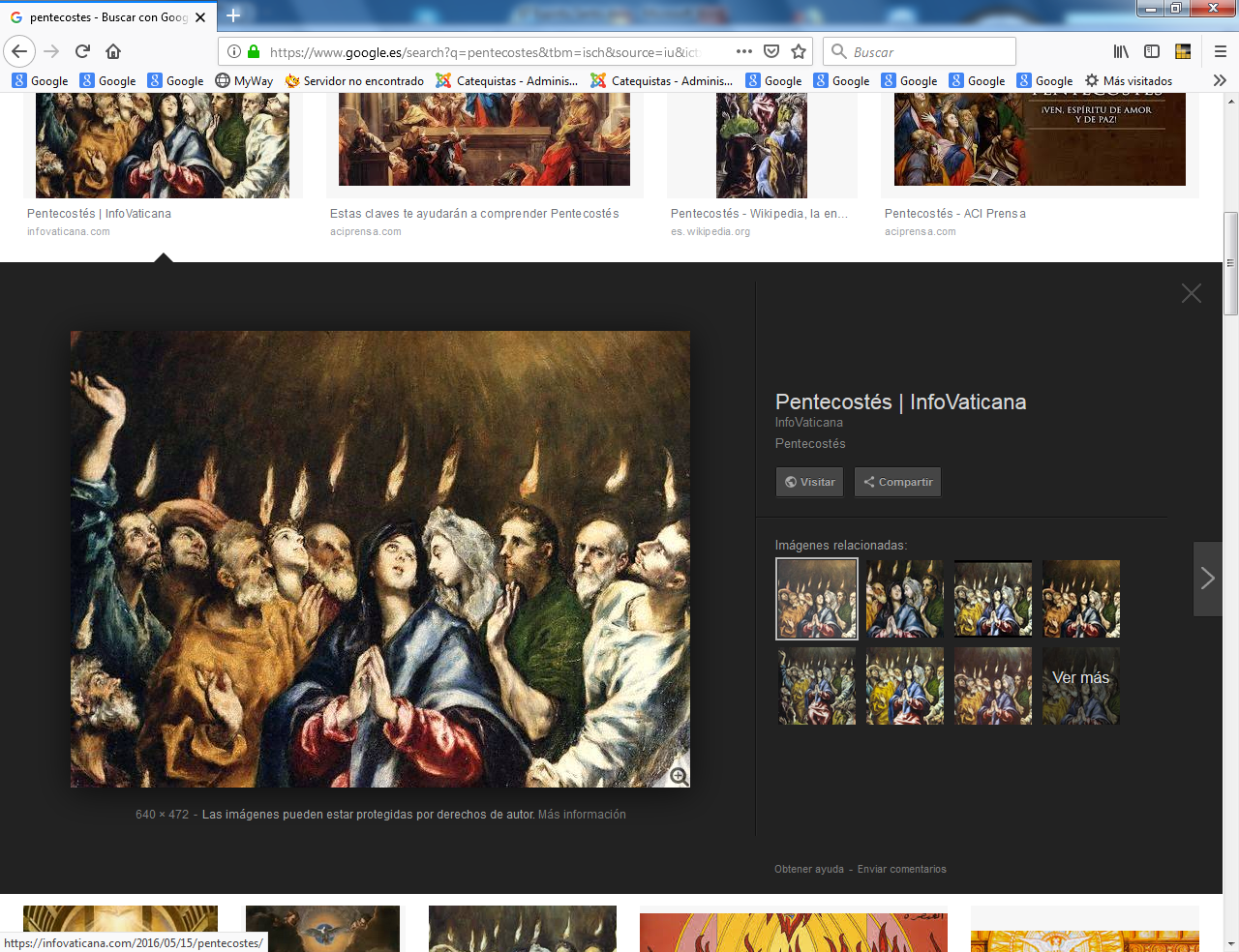 Tema religioso      0-1       2-3  4-5-6      7-8  9-107 Espíritu SantoCampo o misterio religValor0-1Valor 2-3Valor 4-5-6-Valor 7-8Valor 9-10Indicaciones1  Dios creador 2 Encarnacion del Verbo 3 Mensajes de Jesús 4 Pasión-Redención 5 Resurrección?????? 6 Espíritu Santio 7 Ascension:_Parusia 8 Iglesia deJesús 9 María Santisima10 EscatologíaMedia de valores